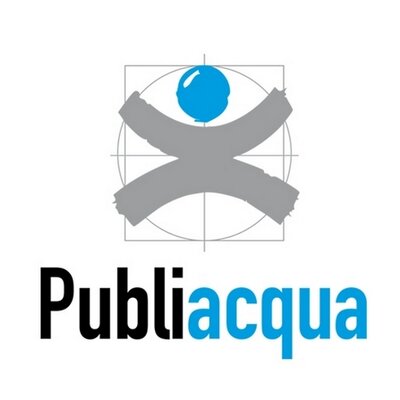 Comunicato del 8 Novembre 2018AVVISOSOSPENSIONE SERVIZIO IDRICO LUNEDI’ 12 NOVEMBRE A PARTIRE DALLE ORE 8.30Informiamo i cittadini del Comune di Rufina che, causa lavori sulla rete idrica, dalle ore 08:30 di lunedì 12 novembre, sarà sospesa l’erogazione dell’acqua nelle seguenti vie e località: Loc. Scopeti via Marconivia Voltavia Fermivia Galvanivia Vincivia Scopeti: dal bivio di Pomino a via MarconiLa situazione tornerà a normalizzarsi nel corso del pomeriggio;In caso di condizioni meteo avverse l’intervento potrà essere effettuato il primo giorno utile successivo. Publiacqua si scusa con i cittadini per i disagi che questo lavoro potrà creare loro.